CITY OF LEBANON  DEPARTMENT OF PUBLIC WORKS193 Dartmouth College HighwayLebanon, NH   03766Solid Waste DivisionCover Materials Utilized at the Lebanon LandfillNative/Clean SoilsSoils that are clean and native can be used without restriction within the Lebanon landfill.  Clean soils may be stored without restriction.  Criteria for determining “clean and native” are based on location and historical use of the property of origin.  Testing may be required.  Alternative Daily Cover (ADC) MaterialsADC other than Native SoilsWaste certified for distribution and use as landfill cover pursuant to the provisions of Env-Sw 1500Contaminated soil, subject to the requirements of Env-Sw 903.05Nonhazardous Material Only (Env-Hw 502)Soil Remediation Standards in Env-Or 606.19, Table 600-2Permissible Uses for Contaminated SoilsStorage within the footprint of the landfill onlyUse as alternative cover material (not intermediate or final cover)If you have questions, please contact Erica Douglas, Solid Waste Manager at Erica.douglas@lebanonnh.gov or by phone at (603) 298-6486.   Generator ProfileGenerator Information: Name: _______________________			Address: ______________________________Contact: ______________________			______________________________________Phone: _______________________			______________________________________Email: _______________________________________________________________________________Site Information: Name: _______________________			Address: ______________________________							______________________________________							______________________________________Type of Facility/Site: ___________________________________________________________________Type of Material: ___ Petroleum Contaminated Soil		___Catch Basin Grit		___Clean Soil___Street Sweepings				__Other Contaminated Soils	___Demolition ProjectEstimated Quantity_____ Tons		____ Cubic YardsPlease provide a brief description of the material including source and type of contamination (leaking tanks, spill, vehicle accident, etc…) the type of soil; and any debris or other potential contaminants.Attach other Generator Documentation and/or Laboratory AnalysesGenerator CertificationTo the best of my knowledge, the waste represented by this waste profile, is not considered a hazardous waste by the USEPA and the NHDES standards.  It does not contain asbestos, lead, radioactive material or polychlorinated biphenyls (PCBs).  I certify that the information provided in this profile and any supporting analytical data accurately represents the material to be shipped to the Lebanon Solid Waste Facility, 370 Plainfield Rd, West Lebanon, NH  03766.  All analytical work was completed by a State of NH certified laboratory.  I am authorized to sign on behalf of the Generator.Generator Signature: _____________________________	Title: _________________________Name (Type or Print): _____________________________	Date: _________________________Company Name: ________________________________________________________________Materials will NOT be accepted without a completed and approved Waste Profile.Sampling Frequencies, according to Env-Or 611.04One Composite Sample for every 200 tons up to 2,000 tonsAfter 2,000 tons, sample frequency will be a minimum composite sample every 500 tonsComposite samples shall be collected as prescribed in Env-Or 611.04(2) and (3)MaterialAnalytical RequirementsClean SoilNone Required; but may be requested depending on site of generationNon-Hazardous Contaminated SoilsIgnitable, Corrosive, Reactive, ToxicTotal RCRA-8 MetalsVOCs by EPA method 8260SVOCs by EPA Method 8270TPHPCBsNon-Hazardous Oil Contaminated SoilsCertification per Env-Or 611.03Street SweepingsVisual, Olfactory observation and Criteria per NHDES Fact Sheet #32Catch Basin SedimentVisual, Olfactory observation and Criteria per NHDES Fact Sheet #32Ignitable, Corrosive, Reactive, ToxicTotal RCRA-8 MetalsVOCs by EPA method 8260SVOCs by EPA Method 8270TPHPCBsDemolition WasteAsbestosLeadOther analysis may be required based on project and site of origin. In some cases, evidence of the age of a structure will suffice. 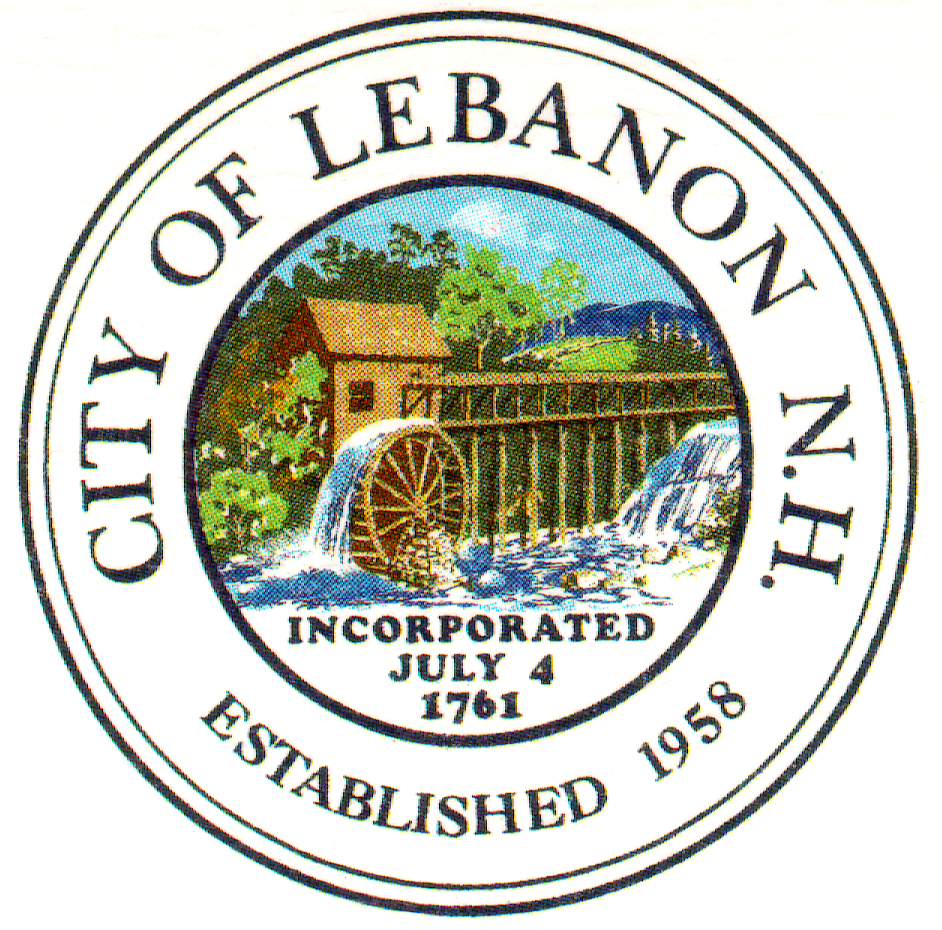 